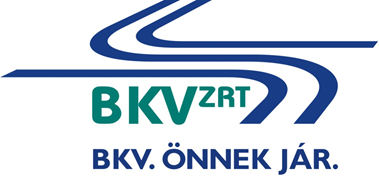 20 db elektromos midi autóbusz és az üzemeltetéshez szükséges töltőoszlopok beszerzése (Eljárás száma: TB-78/15)dokumentumminták2015.DOKUMENTUMMINTÁK1. sz. melléklet:FELOLVASÓLAP2. sz. melléklet:AJÁNLATTÉTELI NYILATKOZAT 3. sz. melléklet:az alvállalkozók és KAPACITÁSAIT RENDELKEZÉSRE BOCSÁTÓ szervezetek megjelölése4. sz. melléklet:Nyilatkozat a kizáró okok fenn nem állásáról5. sz. melléklet:NYILATKOZAT a Kbt. 56. § (1) kc) és (2) bekezdésében foglaltakról6. sz. melléklet:Nyilatkozat a kizáró okok fenn nem állásáról Az alvállalkozók és KAPACITÁSAIT RENDELKEZÉSRE BOCSÁTÓ szervezetek vonatkozásában 7. sz. melléklet:nYILATKOZAT az árbevételről8. sz. melléklet:Teljesítési, jótállási és egyéb biztosítékok határidőre történő rendelkezésre bocsátásáról szóló nyilatkozat9. sz. melléklet:Nyilatkozat a cégkivonat letölthetőségéről és arról, hogy el nem bírált változásbejegyzési kérelem benyújtásra került-e10. sz. melléklet:AJÁNLATI ÁRAK TÁBLÁZATA11. sz. mellékletVISSZAIGAZOLÓ ADATLAP1. sz. mellékletFELOLVASÓLAPEljárás tárgya: 20 db elektromos midi autóbusz és az üzemeltetéshez szükséges töltőoszlopok beszerzéseAjánlattevő adatai:Neve:	Székhelye:	Cégjegyzékszáma: ……………………………………………………………..Adószáma: ……………………………………………………………………..Cégjegyzésre jogosult személy neve:	Jelen eljárásban kapcsolattartásra kijelölt személy/szervezetNeve, titulusa: 	telefonszáma: 	fax: 	e-mail: 	Közös ajánlattétel esetén az ajánlatban részes cégek neve:Neve:	Székhelye:	Cégjegyzékszáma: ……………………………………………………………..Adószáma: ……………………………………………………………………..Cégjegyzésre jogosult személy neve:	Neve:	Székhelye:	Cégjegyzékszáma: ……………………………………………………………..Adószáma: ……………………………………………………………………..Cégjegyzésre jogosult személy neve:	Bírálati szempontokra adott ajánlati értékek:………………….., 2015. év ………….. ……..............................................cégszerű aláírás*Az ajánlati árak táblázatban feltüntetett végösszeget kérjük megadni!2. sz. mellékletAJÁNLATTÉTELI NYILATKOZATEljárás tárgya: 20 db elektromos midi autóbusz és az üzemeltetéshez szükséges töltőoszlopok beszerzéseAlulírott ................................., mint a(z) ...................................................... képviseletére jogosult személy nyilatkozom, hogyazajánlatifelhívásban,azajánlatidokumentációban és annak valamennyi mellékletében, a szerződéstervezetben, valamintaz ajánlatkérőáltalesetlegesentettpontosításokbanéskiegészítésekben, kiegészítőtájékoztatásbanfoglaltfeltételeketmindenbentudomásulvettükéselfogadjuk, a szerződés megkötésére és teljesítésére vállalkozunk a Felolvasólapon megadott ellenszolgáltatás ellenében.cégünk a kis- és középvállalkozásokról, fejlődésük támogatásáról szóló törvény szerint:mikrovállalkozáskisvállalkozásközépvállalkozásnem tartozik a törvény hatálya alá.*…………, 2015. év …hó….nap	..............................................cégszerű aláírás* a megfelelő válasz aláhúzandó3. sz. mellékletaz alvállalkozók és KAPACITÁSaiT RENDELKEZÉSRE BOCSÁTÓ szervezetek megjelöléseEljárás tárgya: 20 db elektromos midi autóbusz és az üzemeltetéshez szükséges töltőoszlopok beszerzése…………, 2015. év 	……….. hó …….. nap..............................................cégszerű aláírás4. sz. mellékletNyilatkozat a kizáró okok fenn nem állásárólEljárás tárgya: 20 db elektromos midi autóbusz és az üzemeltetéshez szükséges töltőoszlopok beszerzéseAlulírott ................................., mint a(z) ...................................................... képviseletére jogosult személy nyilatkozom, hogy társaságunkkal szemben nem állnak fenn a közbeszerzésekről szóló törvény 56.§ (1) bekezdés f) és i) pontjaiban foglalt kizáró okok, melyek szerint közbeszerzési eljárásban nem lehet ajánlattevő, alvállalkozó és nem vehet részt az alkalmasság igazolásában olyan gazdasági szereplő, aki56. § (1)f) korábbi – három évnél nem régebben lezárult – közbeszerzési eljárásban hamis adatot szolgáltatott és ezért az eljárásból kizárták, vagy a hamis adat szolgáltatását jogerősen megállapították, a jogerősen megállapított időtartam végéig;i)16 korábbi közbeszerzési eljárás eredményeként 2010. szeptember 15-ét követően kötött szerződésével kapcsolatban az alvállalkozója felé fennálló (vég- vagy részszámlából fakadó) két éven belül született jogerős és végrehajtható közigazgatási, vagy bírósági határozatban megállapított fizetési kötelezettsége 10%-ot meghaladó részét, az ilyen határozatban megállapított fizetési határidőn belül nem teljesítette, annak ellenére, hogy az ajánlatkérőként szerződést kötő fél a részére határidőben fizetett;…………, 2015. év …hó….nap..............................................cégszerű aláírás5. sz. mellékletnYILATKOZAT a Kbt. 56. § (1) kc) és (2) bekezdésében foglaltakrólEljárás tárgya: 20 db elektromos midi autóbusz és az üzemeltetéshez szükséges töltőoszlopok beszerzéseAlulírott ................................., mint a(z) ...................................................... képviseletére jogosult személy nyilatkozom, a Kbt. 56. § (1) bekezdés kc) alpontja tekintetében kijelentjük, hogy az általunk képviselt vállalkozás olyan társaságnak minősül, melyet nem jegyeznek szabályozott tőzsdén.Kijelentjük, hogy az általunk képviselt társaságban az alábbi – pénzmosás és a terrorizmus finanszírozása megelőzéséről és megakadályozásáról szóló 2007. évi CXXXVI. törvény 3. § r) pontja szerinti definiált – tényleges tulajdonosok* rendelkeznek tulajdonosi részesedéssel:Kijelentjük, hogy az általunk képviselt társasággal szemben nem állnak fenn a Kbt. 56. § (2) bekezdésében meghatározott kizáró okok, továbbá, hogy társaságunkban az alábbiakban megjelölt jogi személy vagy személyes joga szerint jogképes szervezetek rendelkeznek 25%-ot meghaladó részesedéssel.Fent megjelölt szervezetek vonatkozásában a Kbt. 56. § (2) bekezdésében meghatározott kizáró ok nem áll fenn.…………, 2015. év …hó….nap	..............................................cégszerű aláírás* a pénzmosás és a terrorizmus finanszírozása megelőzéséről és megakadályozásáról szóló 2007. évi CXXXVI. törvény 3. § r) pontja szerinti definiált – tényleges tulajdonosr) tényleges tulajdonos:ra)az a természetes személy, aki jogi személyben vagy jogi személyiséggel nem rendelkező szervezetben közvetlenül vagy – a Polgári Törvénykönyvről szóló 2013. évi V. törvény (a továbbiakban: Ptk.) 8:2. § (4) bekezdésében meghatározott módon – közvetve a szavazati jogok vagy a tulajdoni hányad legalább huszonöt százalékával rendelkezik, ha a jogi személy vagy jogi személyiséggel nem rendelkező szervezet nem a szabályozott piacon jegyzett társaság, amelyre a közösségi jogi szabályozással vagy azzal egyenértékű nemzetközi előírásokkal összhangban lévő közzétételi követelmények vonatkoznak,rb) az a természetes személy, aki jogi személyben vagy jogi személyiséggel nem rendelkező szervezetben – a Ptk. 8:2. § (2) bekezdésében meghatározott – meghatározó befolyással rendelkezik,,rc) az a természetes személy, akinek megbízásából valamely ügyleti megbízást végrehajtanak,rd) alapítványok esetében az a természetes személy,1. aki az alapítvány vagyona legalább huszonöt százalékának a kedvezményezettje, ha a leendő kedvezményezetteket már meghatározták,2. akinek érdekében az alapítványt létrehozták, illetve működtetik, ha a kedvezményezetteket még nem határozták meg, vagy3. aki tagja az alapítvány kezelő szervének, vagy meghatározó befolyást gyakorol az alapítvány vagyonának legalább huszonöt százaléka felett, illetve az alapítvány képviseletében eljár, továbbáre) az ra)-rb) alpontokban meghatározott természetes személy hiányában a jogi személy vagy jogi személyiséggel nem rendelkező szervezet vezető tisztségviselője;6. sz. mellékletNyilatkozat a kizáró okok fenn nem állásáról Az alvállalkozók, ALKALMASSÁG IGAZOLÁSÁRA IGÉNYBE VETT MÁS SZERVEZET vonatkozásábanEljárás tárgya: 20 db elektromos midi autóbusz és az üzemeltetéshez szükséges töltőoszlopok beszerzéseAlulírott ................................., mint a(z) ...................................................... képviseletére jogosult személy nyilatkozom, hogy a szerződés teljesítéséhez nem veszünk igénybe a Kbt. 56. § (1) bekezdés a)-k) pontjaiban meghatározott kizáró okok hatálya alá eső alvállalkozót, valamint az általunk az alkalmasság igazolására igénybe vett más szervezet nem tartozik a Kbt. 56. § (1) bekezdés a)-k) pontjaiban meghatározott kizáró okok hatálya alá.…………, 2015. év …hó….nap		..............................................cégszerű aláírás7. sz. mellékletnYILATKOZAT az árbevételről Eljárás tárgya: 20 db elektromos midi autóbusz és az üzemeltetéshez szükséges töltőoszlopok beszerzéseAlulírott ................................., mint a(z) ...................................................... képviseletére jogosult személy nyilatkozom, hogy társaságunk általános forgalmi adó nélkül számított árbevétele az alábbiak szerint alakult: …………, 2015. év …hó….nap..............................................cégszerű aláírás8. sz. mellékletTeljesítési és jótállási biztosítékok határidőre történő rendelkezésre bocsátásáról szóló nyilatkozatEljárás tárgya: 20 db elektromos midi autóbusz és az üzemeltetéshez szükséges töltőoszlopok beszerzéseAlulírott ................................., mint a(z) ...................................................... képviseletére jogosult személy a Kbt. 126.§ (5) bekezdése alapján nyilatkozom, hogy nyertes ajánlattevőként:a szerződés ÁFA nélkül számított értékének 5%-át kitevő teljesítési biztosítékot a szerződés hatályba lépését követő 15 napon belül;a szerződés ÁFA nélkül számított értékének 5%-át kitevő jótállási biztosítékot a teljesítés időpontjában;Ajánlatkérő rendelkezésére bocsátom.…………, 2015. év …hó….nap..............................................cégszerű aláírás9. sz. mellékletNyilatkozat a cégkivonat letölthetőségéről és arról, hogy el nem bírált változásbejegyzési kérelem benyújtásra került-eEljárás tárgya: 20 db elektromos midi autóbusz és az üzemeltetéshez szükséges töltőoszlopok beszerzéseAlulírott ................................., mint a(z) ...................................................... képviseletére jogosult személy büntetőjogi felelősségem tudatában  az alábbi nyilatkozatot teszem:nyilatkozatrészcégkivonatunk (vagy cégmásolatunk) letölthető a www.e-cegjegyzek.hu honlapról.*cégkivonatunk (vagy cégmásolatunk) nem tölthető le a www.e-cegjegyzek.hu honlapról, és ezért jelen ajánlatban mellékelten csatoljuk a hatályos és érvényes cégkivonatot (vagy cégmásolatot), vagy azzal egyenértékű dokumentumot.*nyilatkozatrésznem nyújtottunk be el nem bírált változásbejegyzési kérelmet a cégbírósághoz.*benyújtottunk el nem bírált változásbejegyzési kérelmet a cégbírósághoz, és ezért jelen ajánlatban mellékelten csatoljuk a cégbírósághoz benyújtott változásbejegyzési kérelmet és az annak érkezéséről a cégbíróság által megküldött igazolást.*……………….., 2015. …………..hó …………..nap ..............................................cégszerű aláírás* megfelelő szövegrész egyértelműen jelölendő (aláhúzással vagy a nem alkalmazandó szövegrész áthúzásával)10. sz. mellékletAJÁNLATI ÁRAK TÁBLÁZATA(Excel táblázat csatolva)11. sz. mellékletVISSZAIGAZOLÓ ADATLAPaz ajánlati dokumentáció letöltésérőlAlulírott ……………………………………… (cég neve) …………………………… (címe) ezen visszaigazolás BKV Zrt. Gazdasági Igazgatóság, Beszerzési Főosztály részére történő megküldésével igazolom, hogy a „20 db elektromos midi autóbusz és az üzemeltetéshez szükséges töltőoszlopok beszerzése” (BKV Zrt. TB-78/15.) tárgyú közbeszerzési eljárásban az ajánlati dokumentációt az Ajánlatkérő honlapjáról letöltöttük.Kapcsolattartó személy neve: ……………………………………………………………Beosztása: ………………………………………………………………………………..Postai címe: ………………………………………………………………………………Telefax:……………………………………………………………………………………Telefon: …………………………………………………………………………………..E-mail: …………………………………………………………………………………………………….., 2015. …………..hó …………..nap ..............................................aláírásCím: BKV Zrt. Gazdasági Igazgatóság, Beszerzési FőosztályBeszerzés Irányítási Osztály1072 Budapest, Akácfa utca 15. III. emelet B303/b irodaAjánlat a„20 db elektromos midi autóbusz és az üzemeltetéshez szükséges töltőoszlopok beszerzése”tárgyú ajánlati felhívásra.Ajánlati felhívás száma: BKV Zrt. TB-78/15.TILOS FELBONTANI 2015. augusztus 24-én 11.00 óra ELŐTT!Bírálati szempont1.Ajánlati összár…………………… Ft2.Utaskapacitásra vetített menetkész tömeg ……………….. tonna/fő3.Legnagyobb tengelynyomású tengely terhelése …………………… kg4.Fix utasülések száma (db)……………………. dbA szerződés teljesítéséhez a közbeszerzés értékének 10 %-át meghaladó mértékben igénybe venni kívánt alvállalkozók neve és székhelyeA közbeszerzésnek a közreműködésével érintett rész(ek) megnevezéseA közbeszerzésnek a közreműködésével érintett rész(ek) %-os aránya1.2.Kapacitásait rendelkezésre bocsátó szervezet neve és székhelyeAzon alkalmassági minimum követelményt (követelményeket), melynek igazolása érdekében az ajánlattevő ezen szervezet kapacitásaira (is) támaszkodik (felhívás vonatkozó pontjának megjelölésével) 1.2.A közbeszerzésnek azon részei(nek) megnevezése, melyek teljesítéséhez a közbeszerzés értékének 10 %-át meg nem haladó mértékben alvállalkozók kerülnek igénybe vételreA közbeszerzés értékének tíz %-át nem meghaladó mértékben igénybe venni kívánt alvállalkozó neve és címe (amennyiben az alkalmassági követelményeknek vele együttesen kíván megfelelni) 1.2.NévLakcím25%-ot meghaladó mértékben tulajdoni résszel vagy szavazati joggal rendelkező szervezet neve25%-ot meghaladó mértékben tulajdoni résszel vagy szavazati joggal rendelkező szervezet címeÉvTeljes árbevétel(Ft)